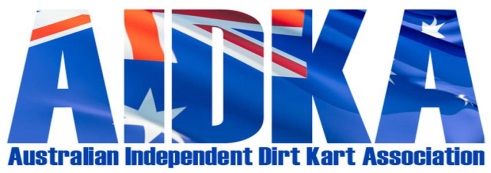 FORM 4 – INFIELD STEWARD REPORT FORM – 2024January 2024Stewards Licence No:Reporting Stewards Name:Reporting Stewards Name:Date:Class Name:Class Name:Kart No:Kart No:Heat No:Heat No:Kart No:Kart No:Rule No:Rule No:Time of Incident:Time of Incident:Recommended Penalty: …………………………………………………………………………………………………………………………………………………………………………………………………………………………………………………………Recommended Penalty: …………………………………………………………………………………………………………………………………………………………………………………………………………………………………………………………Recommended Penalty: …………………………………………………………………………………………………………………………………………………………………………………………………………………………………………………………Recommended Penalty: …………………………………………………………………………………………………………………………………………………………………………………………………………………………………………………………Brief Description of Incident: …………………………………………………………………………………………………………………………………………………………………………………………………………………………………………………………………………………………………………………………………………………………………………………………………………………………………………………………………………….Brief Description of Incident: …………………………………………………………………………………………………………………………………………………………………………………………………………………………………………………………………………………………………………………………………………………………………………………………………………………………………………………………………………….Brief Description of Incident: …………………………………………………………………………………………………………………………………………………………………………………………………………………………………………………………………………………………………………………………………………………………………………………………………………………………………………………………………………….Brief Description of Incident: …………………………………………………………………………………………………………………………………………………………………………………………………………………………………………………………………………………………………………………………………………………………………………………………………………………………………………………………………………….Stewards Licence No:Reporting Stewards Name:Reporting Stewards Name:Date:Class Name:Class Name:Kart No:Kart No:Heat No:Heat No:Kart No:Kart No:Rule No:Rule No:Time of Incident:Time of Incident:Recommended Penalty: …………………………………………………………………………………………………………………………………………………………………………………………………………………………………………………………Recommended Penalty: …………………………………………………………………………………………………………………………………………………………………………………………………………………………………………………………Recommended Penalty: …………………………………………………………………………………………………………………………………………………………………………………………………………………………………………………………Recommended Penalty: …………………………………………………………………………………………………………………………………………………………………………………………………………………………………………………………Brief Description of Incident: …………………………………………………………………………………………………………………………………………………………………………………………………………………………………………………………………………………………………………………………………………………………………………………………………………………………………………………………………………….Brief Description of Incident: …………………………………………………………………………………………………………………………………………………………………………………………………………………………………………………………………………………………………………………………………………………………………………………………………………………………………………………………………………….Brief Description of Incident: …………………………………………………………………………………………………………………………………………………………………………………………………………………………………………………………………………………………………………………………………………………………………………………………………………………………………………………………………………….Brief Description of Incident: …………………………………………………………………………………………………………………………………………………………………………………………………………………………………………………………………………………………………………………………………………………………………………………………………………………………………………………………………………….